Department of Planning, Industry and Environment
Registration of Animal Dealer (Kangaroo) Chiller Premises Application Form
2019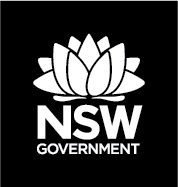 Application for the registration of chiller premises for the purposes of dealing in the carcasses and skins of protected animals (kangaroos and wallaroos) under the Biodiversity Conservation Act 2016 and Biodiversity Conservation Regulation 2017.I have read this form and understand the requirements detailed above. I declare that all information provided in this consent form is true and correct. I understand that penalties may apply for providing false or misleading information.Privacy statementThis application form contains information that identifies you and is defined as personal information under the NSW Privacy and Personal Information Protection Act 1998. Your personal information is being collected for the purpose of processing and assessing your application for registration of premises under the Biodiversity Conservation Act 2016, Biodiversity Conservation Regulation 2017 or other instruments made under this Act. It is also being collected to allow the Department of Planning, Industry and Environment to administer the biodiversity conservation licence scheme, including to carry out reporting, auditing and compliance. The Department will only use your personal information for a purpose that is consistent with these purposes. This includes contacting you from time to time about proposed changes to the licence scheme. Consistent with the purpose of collection, the Department may disclose your personal information to the following third parties: the NSW Food Authority to confirm the authorisation of vehicles and premises used to transport and store kangaroo carcasses, and other states or territories and the Commonwealth for compliance or investigation purposes. Your personal information may also be disclosed to a third party under an exemption under privacy law, including in circumstances where disclosure is required for a law enforcement purpose or as part of the investigation functions of an agency. Your personal information will be held by the Department in a secure, government accredited database. You may access and amend your personal information by contacting the Department.Payment amountTotal: $ Method of payment Credit card payment slip supplied with this applicationNote: When you make a credit card payment, the merchant fee recovered is up to 0.4% of the total amount payable.Other payment methods Bank cheque enclosed	 Personal cheque enclosed	 Money order enclosedAll cheques and money orders are to be made payable to NSW Department of Planning, Industry and Environment. If any cheques are dishonoured by your bank, the Department will not accept any future cheques.  Administration charges may apply.How to submitPost to: Kangaroo Management Program, Reply Paid 2111 Dubbo NSW 2830orEmail to: kangaroo.management@environment.nsw.gov.auEmail *printable PDF scanned applications (paid by credit card only) with both pages included may be acceptedProcessing of application may take five standard business days (*after receipt date of the applications).JPEG or photos of applications will not be accepted and will be rejected immediatelyTelephone 1300 173 376 for enquiriesOffice Use Only								Zone Prefix:Date:        /       /		Receipt No:Department of Planning, Industry and Environment, 59 Goulburn Street, Sydney South NSW 2000. Phone: 1300 361 967 (environment and national parks enquiries); email: info@environment.nsw.gov.au; Website: www.environment.nsw.gov.au. EES 2019/0458; August 2019.Fee$390 per annum ($195 from 1 July) 
Note: Chiller must be licensed to end of year$390 per annum ($195 from 1 July) 
Note: Chiller must be licensed to end of yearAnimal Dealer (Kangaroo) full nameLicence numberChiller location(street and town or property and nearest town)(e.g. Jillbrook, 25km NE Tamworth)GPS co-ordinates LatitudeLongitudeGPS co-ordinates Chiller manager full name Chiller manager residential addressChiller manager postal addressChiller manager telephone numberCommercial Kangaroo Management Zone where chiller is to be locatedSignature of animal dealerDateSignature of chiller managerDate